ФОРМА ПРЕДСТАВЛЕНИЯ ПРЕДЛОЖЕНИЯ ПОСТАВЩИКА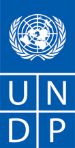 (Данная форма должна быть представлена на официальном бланке Поставщика)Мы, нижеподписавшиеся, настоящим предлагаем поставку перечисленных ниже товаров и услуг, соответствующих спецификациям и требованиям ПРООН согласно Запросу на предложение: RFQ/084/20 (Переобъявление) – Поставка гибридного электромобиля (HEV):Примечания:Брошюры и технические детали предлагаемого товара ДОЛЖНЫ быть предоставлены вместе спредложением.Общие условия и положения ПРООН являются неотъемлемой частью данного запроса на предоставление коммерческого предложения и должны быть рассмотрены всеми заявителями:http://www.undp.org/content/undp/en/home/procurement/business/how-we-buy.htmlПри подаче предложения, участники соглашаются соблюдать настоящие Общие условия и положения.Любой заказ на закупку, полученный в результате этого процесса, должен содержать их в полном объеме.Пожалуйста, отправьте свое предложение, заполнив ПРАВУЮ колонку приведённой ниже формы:[Имя и подпись уполномоченного лица][Должность][Дата]ГИБРИДНЫЙ ЭЛЕКТРОМОБИЛЬГИБРИДНЫЙ ЭЛЕКТРОМОБИЛЬГИБРИДНЫЙ ЭЛЕКТРОМОБИЛЬГИБРИДНЫЙ ЭЛЕКТРОМОБИЛЬГИБРИДНЫЙ ЭЛЕКТРОМОБИЛЬ№ОписаниеКол-воУкажите валюту Предложения: Узбек.сум; ЕВРО; Долл.СШАУкажите валюту Предложения: Узбек.сум; ЕВРО; Долл.США№ОписаниеКол-воЦена за единицуОбщая цена1- Новый гибридный электромобиль (HEV) (год выпуска не старше 2020)- Тип кузова: 4-дверный седан; Левосторонний руль.- Тип двигателя: Гибридный (Бензиновый и электрический)- Объем бензинового двигателя: не менее 2 л.- Мощность двигателя: не менее 150 л.с.- Емкость топливного бака: не менее 50 литров- Тип трансмиссии: автоматическая трансмиссия- Размер шин: R18; Литые диски- Цвет: белый- Должен быть укомплектован:- кондиционер (авто) и отопительная система- Аудиосистема (ДИСПЛЕЙ 7 ") с радио AM / FM- электрические стеклоподъемники и дверные замки, гидроусилитель руля- ремни безопасности спереди и сзади (по одному на каждого пассажира)- Дополнительная удерживающая система (подушки безопасности SRS)- Автоматический контроль тяги, антиблокировочная тормозная система, система контроля давления в шинах, парктроник.- Люк на крыше: с/наклоном + сдвижной- Передние и задние противотуманные фары, дневные ходовые огни (ДХО)- Запасное колесо, домкрат и полный набор инструментов для замены спущенного колеса.- Гарантия: стандартная гарантия производителя.1 штСтоимость товара:Стоимость товара:Стоимость товара:Стоимость транспортировки до CIP/DAP/DAT-Ташкент:Стоимость транспортировки до CIP/DAP/DAT-Ташкент:Стоимость транспортировки до CIP/DAP/DAT-Ташкент:Другие расходы (укажите если имеются)Другие расходы (укажите если имеются)Другие расходы (укажите если имеются)НДС (если применимо к местным поставщикам):НДС (если применимо к местным поставщикам):НДС (если применимо к местным поставщикам):Итоговая стоимость предложения включающая все расходы:Итоговая стоимость предложения включающая все расходы:Итоговая стоимость предложения включающая все расходы:Требования ПРООНОтвет участникаСрок действия предложения:☒ 30 календарных дней с даты вскрытия Предложений.В исключительных случаях ПРООН может запросить кандидата о продлении срока действия Предложения, первоначально указанного в данном Запросе. В таком случае в письменной форме подтверждается продление срока коммерческого Предложения, без каких-либо его изменений.☐ Да☐ Нет☐ Пожалуйста, объясните если выбрали «Нет»: _____________________Предлагаемый период гарантии:☒ Стандартная гарантия производителя☐ Да☐ Нет☐ Пожалуйста, объясните если выбрали «Нет»: _____________________Описание гарантийного покрытия:☒ Стандартная гарантия производителя.☐ Да☐ Нет☐ Пожалуйста, объясните если выбрали «Нет»: _____________________Описание услуги послепродажного обслуживания (если применимо):☒ Гарантия на товар и запасные части.☐ Да☐ Нет☐ Пожалуйста, объясните если выбрали «Нет»: _____________________Условия поставки (связанные с INCOTERMS 2020):☒ CIP/DAP/DAT -Ташкент, Республика Узбекистан.Таможенное оформление, при необходимости, осуществляется со стороны ПРООН.☐ Да☐ Нет☐ Пожалуйста, объясните если выбрали «Нет»: _____________________Условия оплаты:Оплата местным участникам зарегистрированные в Узбекистане:☒ Производится в Узбекских сумах посредством банковского перевода: 100% пост-оплата после поставки товара до точного адреса доставки и принятия со стороны ПРООН.Оплата зарубежным участникам зарегистрированные за пределами Узбекистана:☒ Производится в Долларах США или Евро посредством банковского перевода: 100% пост-оплата после поставки продукции до точного адреса доставки и принятия со стороны ПРООН.☐ Да☐ Нет☐ Пожалуйста, объясните если выбрали «Нет»: _____________________Применение Налога на Добавленную Стоимость (НДС):☒ Применимо к местным участникам, зарегистрированные в Узбекистане: предложение должно включать НДС* отдельной строкой (если компания зарегистрирована в качестве плательщика НДС);☒ Применимо к зарубежным участникам, зарегистрированные за пределами Узбекистана: предложение не должно включать НДС.*Сугубо в целях оценки предложений, сравнение цен будет осуществляться за вычетом суммы НДС!☐ Да☐ Нет☐ Пожалуйста, объясните если выбрали «Нет»: _____________________Сроки поставки:Предельный срок поставки 45 календарных дней со дня подписания контракта обеими сторонами.Внимание: если срок поставки, указанный в предложении, превышает установленный предельный срок, такое предложение может быть отклонено.☐ Да☐ Нет☐ Пожалуйста, объясните если выбрали «Нет»: _____________________Все документы, включая каталоги, инструкции и руководства по эксплуатации, должны быть на:☒ Английском и/или Русском☐ Да☐ Нет☐ Пожалуйста, объясните если выбрали «Нет»: _____________________Ликвидированные убытки:☒ Будут применены в случае просрочки в поставке.Процент от стоимости контракта за каждый день просрочки: 0,1%.Максимальное количество дней задержки: 20 календарных дней.После чего ПРООН имеет право расторгнуть контракт в одностороннем порядке.☐ Принимается☐ Не принимается☐ Пожалуйста, объясните если выбрали “Не принимается”:_____________________Пожалуйста, подтвердите, что ваша компания не включена в список Совета Безопасности ООН 1267/1989, список Отдела закупок ООН или другой список несоответствия ООН.☐ Не включена☐ Включена☐ Пожалуйста, объясните если выбрали “Включена”:_____________________Пожалуйста, подтвердите, что вы принимаете Кодекс поведения поставщиков ООН, доступный по ссылке https://www.un.org/Depts/ptd/about-us/un-supplier-code-conduct☐ Принимается☐ Не принимается☐ Пожалуйста, объясните если выбрали “Не принимается”:_____________________Юридическое название Участника: [укажите юридическое название участника]Юридический адрес в стране регистрации: [укажите юридический адрес участника в стране регистрации]Юридическое название Участника: [укажите юридическое название участника]Юридический адрес в стране регистрации: [укажите юридический адрес участника в стране регистрации]Контактная информация уполномоченного представителя Участника:ФИО: [вставить ФИО уполномоченного представителя]Адрес: [вставить адрес уполномоченного представителя]Номер телефона: [вставить номера телефона уполномоченного представителя]Адрес эл. почты: [вставить адрес электронной почты уполномоченного представителя]Контактная информация уполномоченного представителя Участника:ФИО: [вставить ФИО уполномоченного представителя]Адрес: [вставить адрес уполномоченного представителя]Номер телефона: [вставить номера телефона уполномоченного представителя]Адрес эл. почты: [вставить адрес электронной почты уполномоченного представителя]